Feedback System1.4.2 - Feedback process of the Institution may be classified as follows 2020-2021Feedback plays a vital role in order to take essential decisions in any institute. In this way feedback is beneficial and important information. Appropriate feedback has effective advantages for the students, the professors, the principal and the whole institute. It is one of the suitable means to uplift the performance. Moreover, it gives a proper path for improvement. This survey includes the design of questions recommended by NAAC. It has included teaching-learning and evaluation aspects. Moreover, the survey consists of infrastructure and welfare aspects of the institution. There are many questions and the learners have to fill all the answers on the feedback form. Dharmendrasinhji Arts College, Rajkot Feedback process was conducted online by providing the google form with questions.The following points are observed through Feedback process: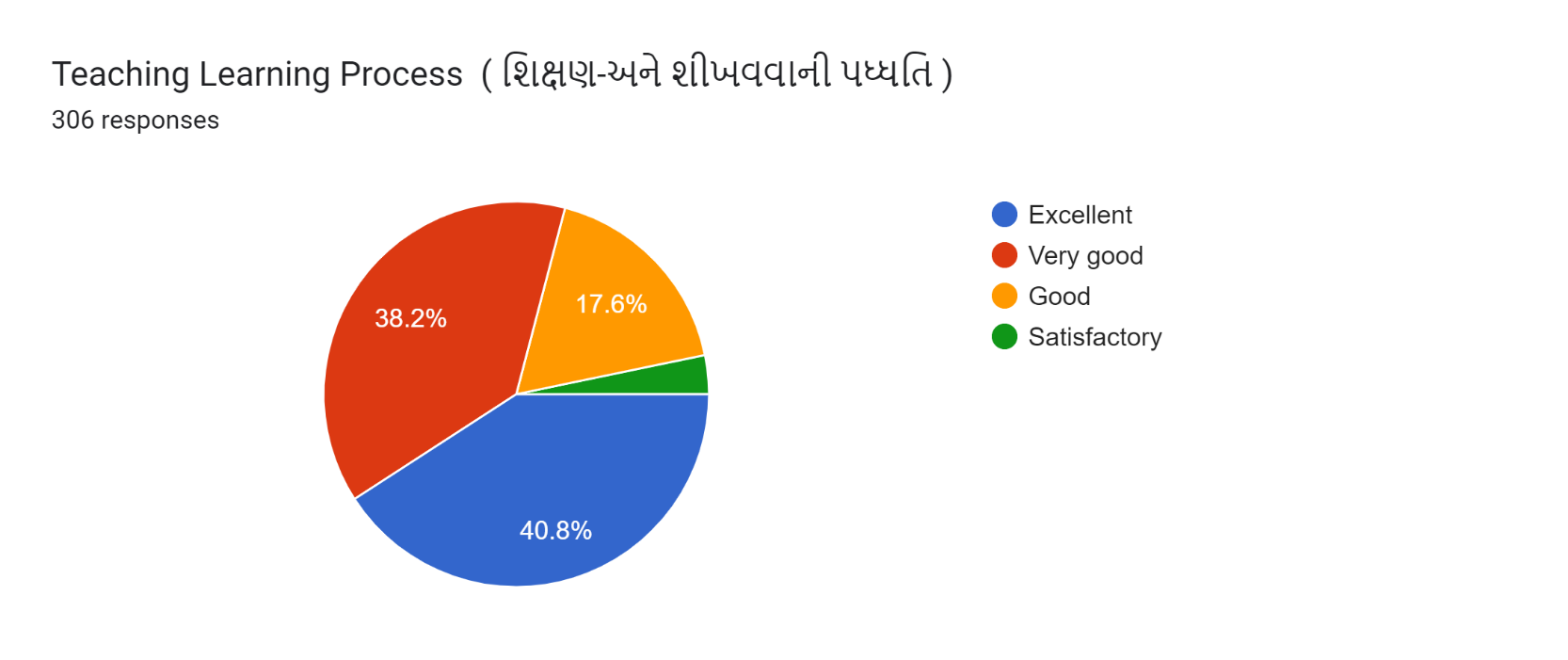 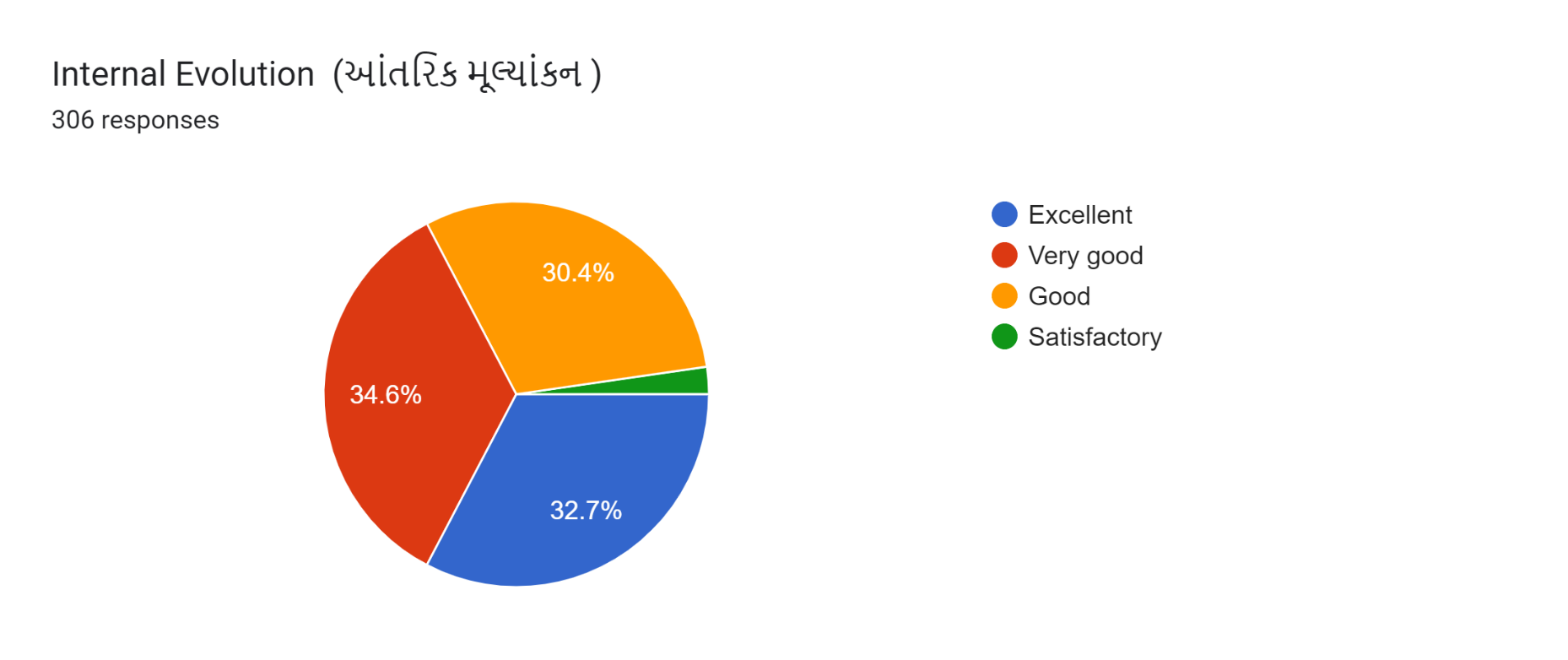 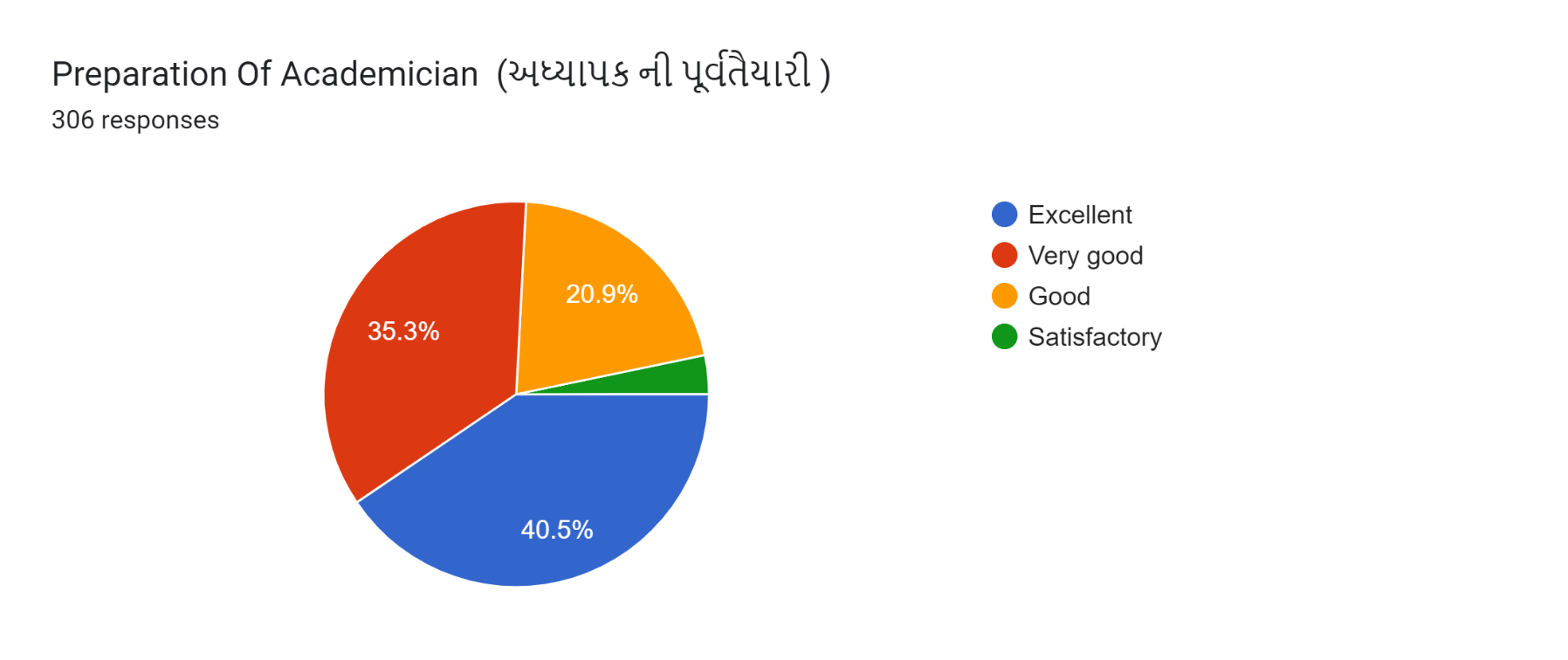 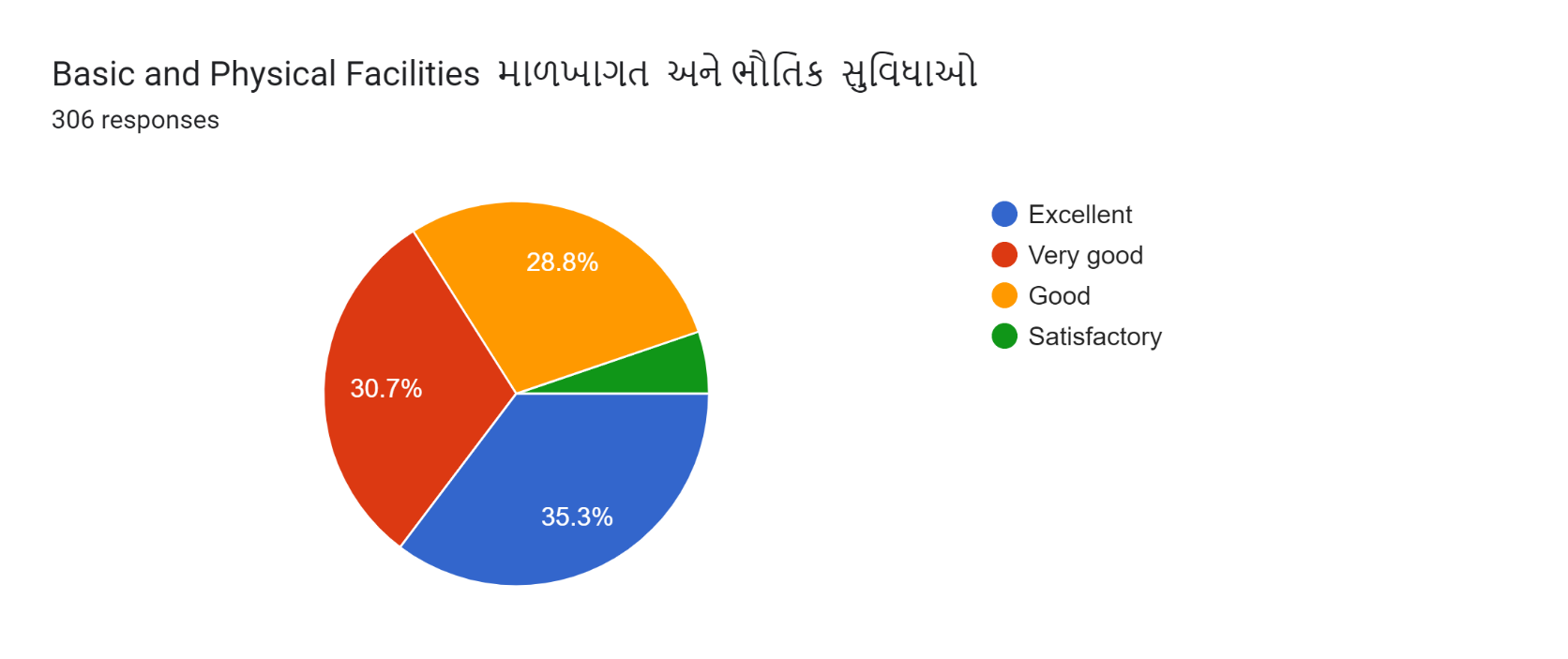 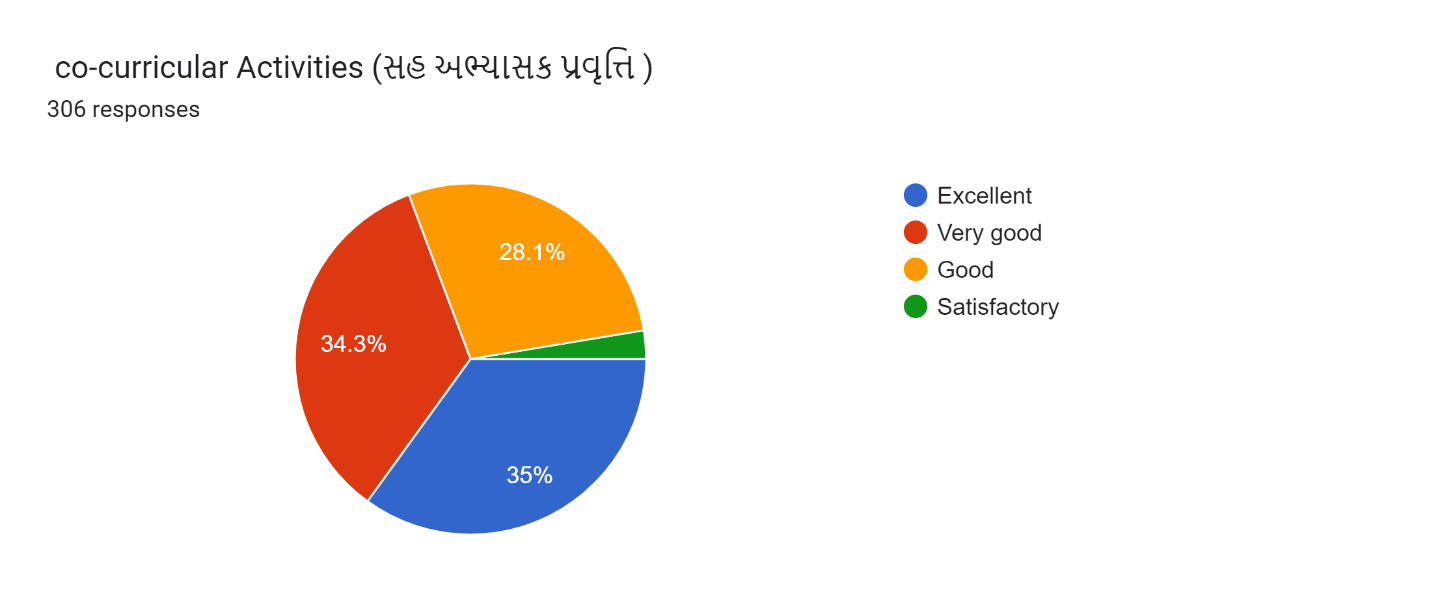 Sr. No.Parameters Responses1 Teaching -Learning ProcessMore than 50% of the students haveresponded positively2Internal- EvaluationAlmost all learners believed theevaluation was impartial3Preparation of AcademicianPreparation of the teacher for class was very good.4Basic and Physical FacilitiesThe students were satisfied with physicalfacilities provided by the college.5Extracurricular activitiesOur college regularly takes active interest in promoting extracurricular activities. All the students replied in positive way